PURCHASE SPECIFICATIONS FOR A SOLAR THRESHOLD END LIGHT 
MODEL: SP-401S SOLAR THRESHOLD END LIGHTGeneral OverviewEach light shall consist of or be capable of:LED optics,Non-corrosive polycarbonate casing,Built-in microcomputer with integrated radio-transceiver,Externally mounted (replaceable) and tilted solar panel for optimal energy collection,Two power ports allowing to energize the light simultaneously:via solar panel and,electrical grid,Two independent built-in batteries,External (replaceable) antenna for wireless control & monitoring,Wireless network should be based on mesh (not point-to-multipoint) protocol and using non-licensed frequency band such as 868 Mhz,Each Light should be equipped with emergency On/Off button.The entire light shall be delivered complete and ready to install. It shall not require assembly except for solar panel and mounting accessories.1.0 Physical and Mechanical ParametersThe light shall have solar panel mounted externally and connected to the light via power port,All batteries and electronics shall be contained within the light,Maximum height of the solar light (excl. antenna) shall not be more than 360 mm,Maximum weight of the solar light shall not be more than 15 kilograms,Solar-powered airfield light (fully assembled) shall be tested against jet blast and wind load of minimum speed of 480 kph. Compliance report shall be provided,The body of the light shall be polycarbonate,The light’s dome shall be glass,The light should be equipped with waterproof pressure stabilizing valve,Body of the light shall have Ingress Protection rating of min. IP67. Compliance shall be confirmed by test report issued by third party laboratory or institute,Light shall have Impact Rating of not less than IK10. Compliance shall be confirmed by test report issued by third party laboratory or institute,Lights dome shall be replaceable on site in case of damage,The optical LED head shall be replaceable. The manufacturer shall offer complete optics replacement kits including required tools to perform the replacement,The batteries shall be replaceable. Replacement should require no special tools and shall take no longer than 15 minutes per light,The batteries shall be of standard type available from the local battery stores (worldwide battery standard),All type of lights (including runway, taxiway and obstruction) shall be equipped with the same type of battery.1.1 Mounting of the lighting unitThe light shall be capable for mounting at all types of surface including grass and concrete,The mounting shall include frangible coupling.1.2 Light CapabilitiesThe light shall be capable of at least 99 x different brilliancy levels,The light shall be capable of operation during the day if required,The light shall be equipped with manual on/off button to allow for light activation when it is operated without wireless control,The lights shall be equipped with led indicator showing: [1] battery level and also [2] whether solar panel or charging station is charging the battery.By switching manual on/off button on any light installed on the airfield the rest of  lights located within radio range shall be remotely activated in less than 1 sec.2.0 Operational Parameters2.1 Optical PerformanceLEDs must have a lifespan of at least 100.000 hours.The light shall provide optical performance meeting or exceeding the following specifications: Light intensity and color shall have third-party testing and certification from Intertek or Bureau Veritas or STAC or TUV Rheinland or CAA.Optionally optics can be additionally equipped with Infra-Red LEDs to enable covert operations using NVG -goggles. 2.1 Solar PanelThe lighting unit shall use solar panel installed separately from light unit body,Entire solar panel shall face one geographical direction for optimal energy collection,Solar panel shall be mounted at circa 33 degrees tilt,Entire solar panel shall have minimum nominal power output of 20 watts,Solar panel mounting shall allow for replacing entire solar panel in case of breakage.2.2 Energy storageAll models of the light shall be equipped with nominal 12 volt battery systems,The lights shall be equipped with two batteries, each battery shall have minimum power capacity of 108 Wh. Total capacity of batteries shall not be less than 216 Wh,Failure of one of two batteries shall not stop light form operating – hence the light should be able to operate (on / off) only on one battery,The batteries shall be valve-regulated lead-acid (VRLA) or Cyclon type or Li-On type,The batteries shall be replaceable,Manufacturers offering lights energized by self-designed battery-packs shall offer standard and available worldwide battery,Light unit shall be equipped with built-in battery status indicator,The battery operating temperature range published by the manufacturer shall be at least from -40 to +80 °C,The light’s operation and depth of battery cycling while in autonomous mode shall be designed for not less than 1.200 cycles battery life,The light shall be able to operate continuously at the minimum intensity level for not less than 250 hours.2.3 PowerThe light shall be capable of drawing power from its internal lead-acid battery.The battery shall be capable to be charged by four alternative methods:via solar panel,via electrical cable (24VDC),via back-up charging station,via drop-in charging port.
When connected to external electric grid (24VDC) and in case of battery failure lighting unit shall still be able to continue operation.2.4 ElectronicsThe light’s control system shall have:Temperature-compensated Maximum Power Tracking battery charging,Low-voltage cut-off to prevent over-discharge of the battery system,Temperature sensor.The light and controller shall be capable of receiving firmware upgrades.3.0 Wireless SpecificationsLight shall be wirelessly controlled,Wireless communication should use mesh-protocol (manufacturers using point-to-multipoint radio protocol shall offer mesh protocol).3.1 Wireless SignalThe light’s antenna shall be detachable / replaceable,The light should be equipped with external antenna to maximize radio range,There shall be no limit to the number of lights the controller can communicate with provided they are within the required radio range,The wireless system shall communicate using non-licensed 868 MHz radio frequency with power output of no more than 20 mW,Frequency band should require no special separate approval or be designated for other types of communication (like GSM carriers: 900 / 1800 Mhz),The system shall be capable of normal operation in the presence of RF activity typical for an airport environment.4.0 Quality AssuranceExcluding the batteries, the system, including solar panels, LEDs, optics, electronics, mechanicals and associated components, shall be guaranteed for a minimum of two years.  The batteries shall be guaranteed for 1 year.The light shall be manufactured by ISO 9001:2008 certified manufacturing facility.5.0 Turn-Key OperationThe light shall be ready for installation upon delivery.  Assembly consists only of threading the antenna onto the light, activating the light through a single button-press on the light, and attaching to the mounting accessories and solar panel.6.0 Ordering code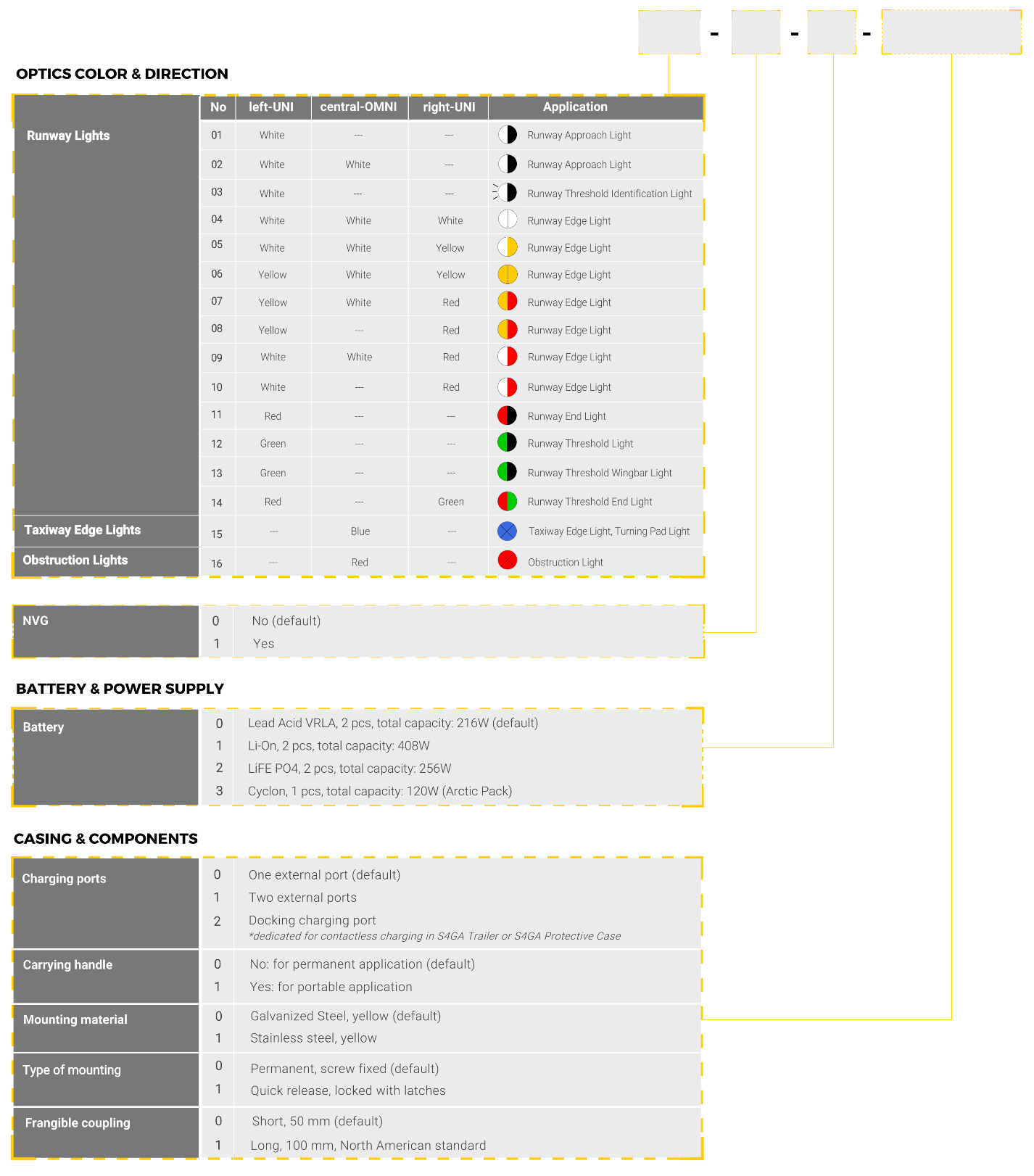 ApplicationIntensity Runway Threshold End Light The average light intensity of Red at the highest level must not be less than 280 Candela (cd) (tested and certified by 3-rd Party laboratory)Runway Threshold End Light The average light intensity of Green at the highest level must not be less than 400 Candela (cd) (tested and certified by 3-rd Party laboratory)